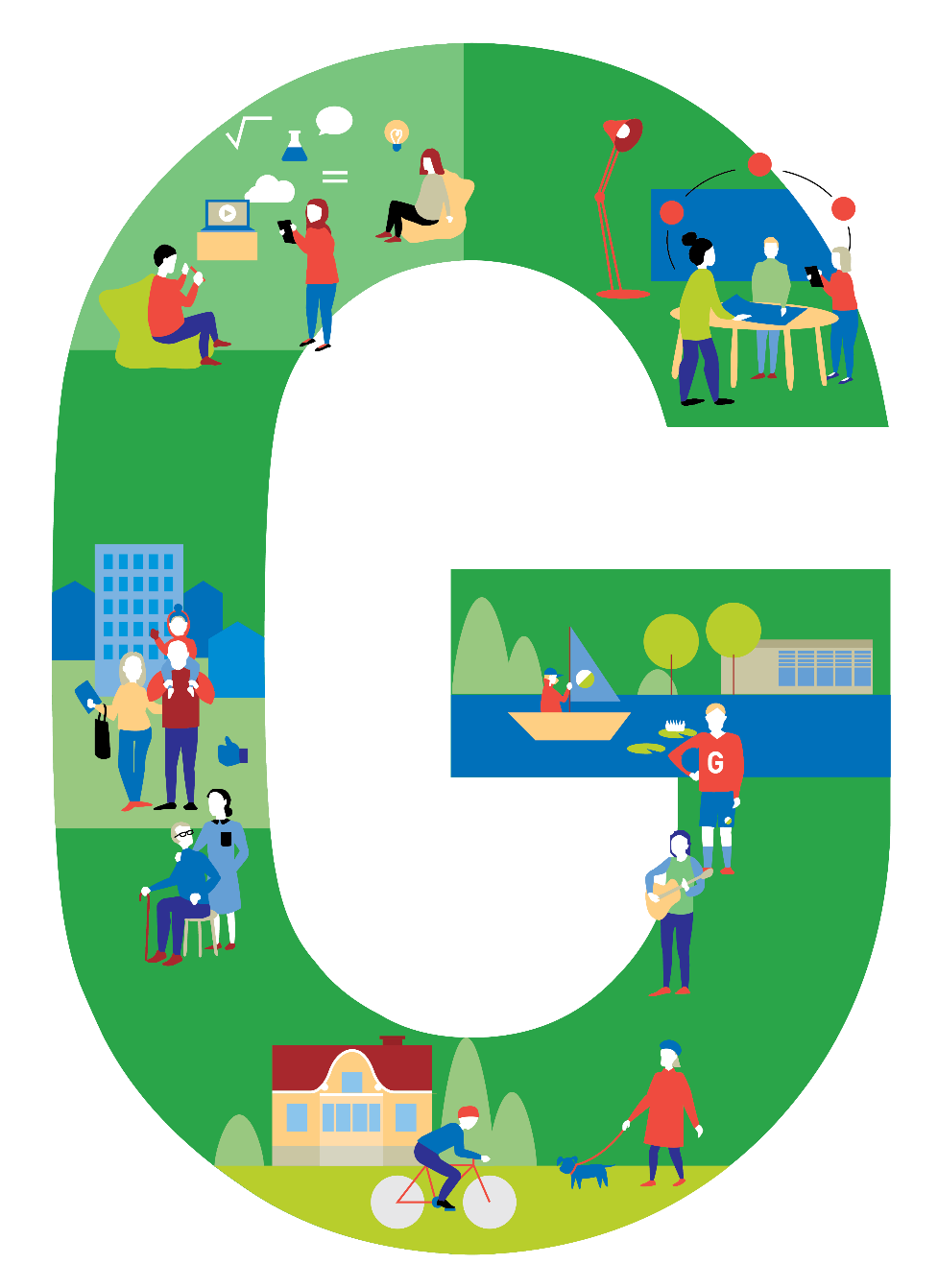 TEAMETS PEDAGOGISKA AVTALGruppens namn 	___________________________Personal     	___________________________Verksamhetsår 	___________________________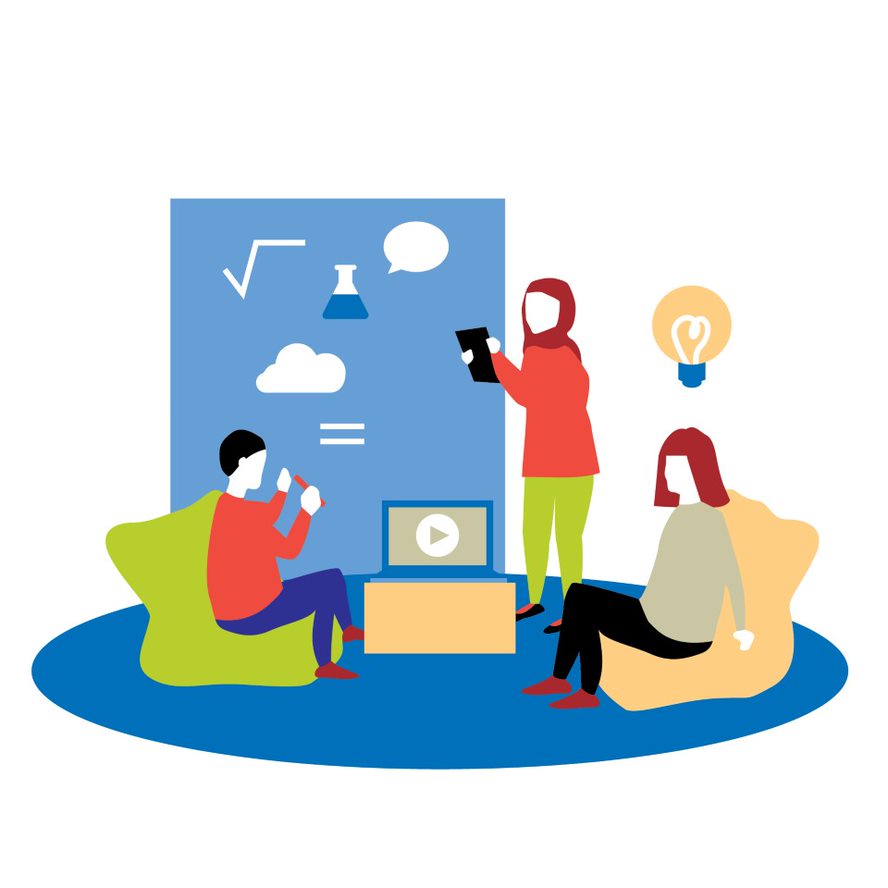 TEAMAVTALTeamavtalet görs i början av varje verksamhetsår, senast i slutet av augusti. Teamavtalet förpliktar alla medlemmar i gruppen att agera enligt överenskommelse.När teamavtalet är klart, går man igenom det med enhetens chef.Teamavtalet utvärderas i januari-februari. Utvärderingen används som grund när man planerar och dokumenterar hur verksamheten bör utvecklas. PERSONALENS ARBETSBESKRIVNINGARMed småbarnspedagogik avses barnets systematiska och målinriktade helhet av fostran, undervisning och vård, med särskild tonvikt på pedagogik (Lagen om småbarnspedagogik 540/2018, §3). Läraren inom småbarnspedagogik bär huvudansvaret för denna kärnuppgift.Läraren inom småbarnspedagogikansvarar för det pedagogiska ledarskapet i sitt team och deltar tillsammans med andra lärare i utveckling, planering, genomförande och utvärdering av verksamheten vid sin enhetfungerar som sakkunnig inom småbarnspedagogik i sektorsövergripande samarbetelägger i arbetet fokus på samarbete med personal och vårdnadshavare, välmående och förebyggande metoderfrämjar hos varje barn en helhetsmässig uppväxt, utveckling, hälsa och ett helhetsmässigt välbefinnande i enlighet med barnets ålder och utveckling (Lagen om småbarnspedagogik 540/2018, §3)identifierar barnets individuella behov av stöd och ordnar ett ändamålsenligt stöd inom småbarnspedagogiken, vid behov i form av sektorsövergripande samarbeteerbjuder alla barn likvärdiga möjligheter till småbarnspedagogik, främjar likabehandling och jämställdhet samt ger färdigheter att förstå och respektera den allmänna kulturtraditionen samt var och ens språkliga, kulturella, religiösa och livsåskådningsmässiga bakgrundfungerar som ledare för sitt team och ser till att värdena och målen för planen för småbarnspedagogik förverkligas i verksamheten skapar enhetlighet och struktur i teamets verksamhet samt handleder och diskuterar pedagogiska arbetsmetoder i teametsamarbetar med vårdnadshavarna för att främja en harmonisk utveckling hos barnet och dess holistiska välbefinnandeutvärderar verksamheten och verksamhetens inverkan på barnets tillväxt, utveckling och lärandeutvecklar verksamheten på basen av utvärderingföljer den allmänna utvecklingen av småbarnspedagogik, skaffar sig kunskap och tillämpar kunskapen i praktikendeltar i det kommunala, enhetsspecifika och gruppspecifika planeringsarbetet av småbarnspedagogik och förskoleundervisningför Föra barnen på tal –samtal och upprättar barnens planer för småbarnspedagogikupprättar planer för verksamheten, dokumenterar verksamheten, tar an nya saker, genomför/delar information och informerar, reder ut bakgrund och sammanställer statistikutvärderar verksamheten, handleder studerande, reflekterar över och utvecklar sin egen kompetens, främjar arbetsvälbefinnande och -säkerhet samt inskolar nya anställda/studerandeutnyttjar och utvecklar digitala lärmiljöerläraren inom förskoleundervisningen deltar vid behov i förskolans elevvårdsarbeteansvarar för att verksamheten är pedagogiskt motiverad, med hjälp av personalens olika styrkorarbetet bygger på självständigt övervägande av bl.a arbetssättBarnskötaren inom småbarnspedagogiktar hand om barnens vård och uppfostran som en del av teamet är en del av ett mångprofessionellt team och genomför pedagogiska aktiviteter som överenskommits i teametfokuserar i arbetet på samarbete med vårdnadshavarna, samt att observera barns och familjers välbefinnande och arbeta med förebyggande metoderobserverar och dokumenterar, med handledning, barnets tillväxt och utvecklingdeltar vid behov i enhetens och gruppens planering, dokumentering, genomförande och informerandetar hand om barnens grundläggande vård, säkerhet, renlighet och klädvård ansvarar vid behov för barnets läkemedelsbehandling, enligt barnets individuella plan för läkemedelsbehandlingdeltar vid behov och med handledning i förberedandet av planerna gällande barnets plan för småbarnspedagogik, förskoleundervisningsplanen och trestegsstödetbidrar till att säkerställa en tillräckligt utvecklande, inlärningsfrämjande, hälsosam och säker miljö för småbarnspedagogiksamarbetar med vårdnadshavarna och teamet för att främja en harmonisk utveckling hos barnet och dess holistiska välbefinnandeföljer enhetens och den allmänna utvecklingen av småbarnspedagogik, skaffar sig kunskap och tillämpar kunskapen i praktiken samt kan samarbeta mångprofessionelltreflekterar och utvecklar aktivt det egna arbetetdeltar som utsedd person i olika projektför Föra barnen på tal -samtalGruppassistentenär en strukturell stödformtar tillsammans med teamet hand om gruppens / barnets dagliga välbefinnande planerar med teamet olika stöd metodergenomför barnets rehabilitering tillsammans med teametstöder behovsspecifik verksamhet genom att handleda och vara förebild enligt i teamet överenskommet sätt samarbetar med teamet, specialläraren och andra sakkunnigakänner till och förbinder sig till målen för småbarnspedagogikfungerar enligt de metoder som överenskommits i teametutvärderar och utvecklar sitt eget kunnandedokumenterar regelbundet verksamheten för det barn/den grupp som får stöd och förmedlar information vidare till teamet Övriga uppgifterbe arbetsbeskrivning av enhetens chefTEAMETS MEDLEMMAR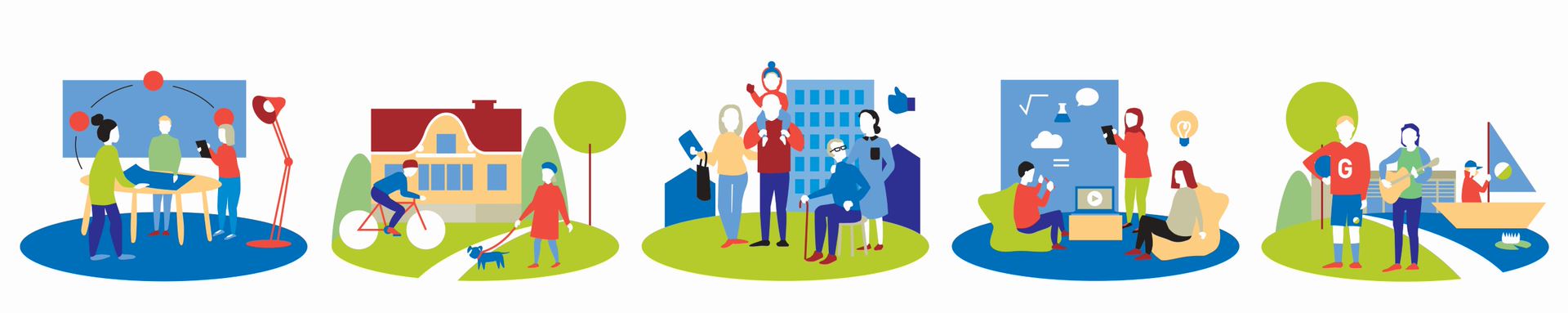 1. TEAMARBETETeamets styrkorteamets medlemmarteamets gemensammaSpelregler gällande interaktionatt ge positiv responsatt ge utvecklande responsatt lösa konflikteratt ta ärenden till talsvad hämtar jag till teamet?2. PRAXIS I VARDAGENFörfaringssätt gällande teammöteneget team: tid, plats och sekreterarehusets team, vem deltar och delger informationen till eget teamövervakning av andra grupper under teammötenpedateam: vem deltar?kvällsmötenÄndringar i arbetsturer och frånvaronmeddelas till följande personersamarbete, andra teaminskolning av vikarier: vikariens arbetsuppgifterTidsanvändninglärarens tid för Planering, Utvärdering, Utveckling (sve. PUU tid/fi. SAK-aika)pauseruträttande av personliga ärenden under arbetstidtidsanvändning gällande möten och samtal: att hålla överens- komna tideratt sköta om sina ansvars-områdenFörfaringssätt gällande kontinuerlig utvärdering teamavtal, gruppvasu/ gruppens förskole-undervisnings-planvem, hur, när3. SAMARBETEMed vårdnadshavareinteraktion när barnet lämnas till och hämtas från enhetenkommunikationi form av vecko- och månadsbrev, vardaglig kommunikationVasu- / barnets förskole-undervisningsplan - samtaltidpunktansvars-fördelninghur tar man teamets observationer med i samtalet hur och vad hämtas från samtalet till teametTillsammans med de andra teamendelgivning av intern information mellan de olika teamenMed specialläraren (Specialläraren är med och besluter samt utvärderar)kommunika-tionssättSpec.lärarens stöd i gruppendeltagande i teamen, vasun/ barnets förskole-undervisningsplanarbets-fördelningförtydligar assistentens arbetsbildMed språk- och kulturläraren (KieKu)(Kontaktas vid behov)vem kontaktarnärSektors-övergripande samarbeterådgivning, terapeuter, familjeservice, elevvård, socialservice, församling, bibliotek, skola m.m.4. HELDAGSPEDAGOGIKPedagogisk dokumentering och barnobservationervem, vad, när, hurdelning: hur, var, närmålMåltidssituationgemensam linje (ex. delar vuxna ut mat, tar barnen själv mat)användning av bilderUtevistelseroller, övervakninggenomgång av gården innan utevistelsennärvaroanvändning av bilderFörflyttnings-situationerbarnens mängdanvändning av utrymmenvuxnas placeringanvändning av bilderutnyttjade av väntesituationerVila/lugn verksamhethur längevad händer (ex. bok, musik m.m., hur väljs dessa)vad är ”lugn verksamhet”användning av bilder5. GEMENSAMMA PEDAGOGISKA PRINCIPERLekmed hjälp av stöd och handledningfri: val av lek, vuxen närvaro i lekenvuxnas placering i inne- och utelekarmöjliggöra långvarig/ oavbruten lekanvändning av bilderSmågrupps-verksamhethur sammanställs gruppernavem ansvarar för vadnär tema arbete: är temat hela gruppens eller smågruppens?användning av bilderBarnens delaktigheti vardageni verksamhetenbarnens palaver, intervjuer m.m.användning av bilder, språk-medvetenhetSensitiv pedagogikbemötande av barnetsvara på barnets initiativhur hantera konflikt-situationerStöd för interaktions- och känslofärdigheteranvändning av känslo- ochkompis-färdighetens stigSpråkmedvetenhetanvändning av SpråkPedahur syns och hörs olika språk i gruppenTEAMMÖTETS PROTOKOLLdatum:			närvarande: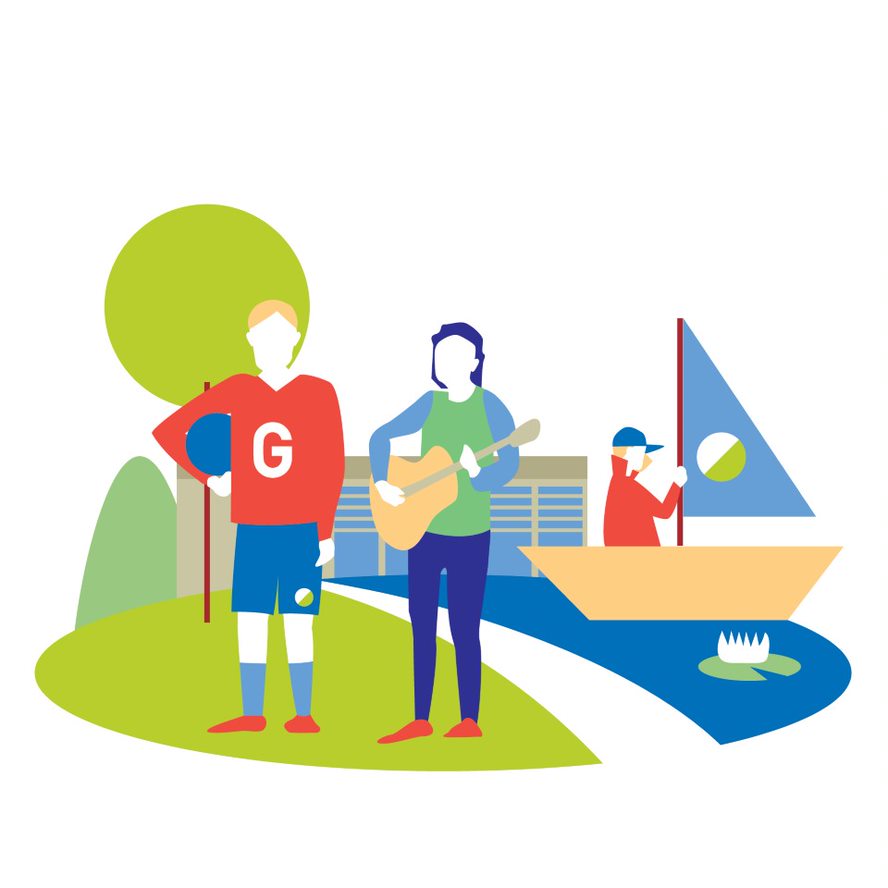 GRUPPENSPLAN FÖR SMÅBARNSPEDAGOGIK /FÖRSKOLEUNDERVISNINGGruppens plan för småbarnspedagogik / förskoleundervisning görs alltid utifrån barnens planer för småbarnspedagogik / förskoleundervisning, dvs. gruppens plan för småbarnspedagogik / förskoleundervisning görs efter att man gjort alla barnens planer för småbarnspedagogik / förskoleundervisning. Gruppens plan för småbarnspedagogik / förskoleundervisning görs vanligtvis preliminärt under oktober månad.Gruppens plan för småbarnspedagogik / förskoleundervisning är aldrig helt färdig i.o.m att den är ett dokument som utarbetas, specificeras, genomförs och utvärderas under hela året. Gruppens plan för småbarnspedagogik / förskoleundervisning är ett viktigt verktyg för den pedagogiska verksamheten. I gruppens plan för småbarnspedagogik / förskoleundervisning är det viktigaste att fundera på den egna barngruppens behov och önskemål, genom att lyfta fram pedagogiska arbetssätt, avtal och lösningar. Med hjälp av dessa kan man på ett pedagogiskt sätt genomföra de olika målen i barnens planer för småbarnspedagogik / förskoleundervisning. Gruppens plan för småbarnspedagogik / förskoleundervisning ses över i samband med att man utvärderar teamets pedagogiska avtal i januari-februari. SAMMANDRAG AV BARNENS PLANER FÖR SMÅBARNSPEDAGOGIK / FÖRSKOLEUNDERVISNINGAnteckna i rutan barnets namn, pedagogiska mål och arbetssätt från barnets plan samt barnets styrkor och intresse områden. Färglägg samma mål med samma färg. Med hjälp av denna information kan man planera olika smågrupper utgående från barnens behov och/eller intresse områden. Denna information kan även användas vid temaarbeten med hela gruppen eller i smågrupper. För temaarbeten används en skild blankett (s. 20).MÅNGSIDIG KOMPETENS INOM SMÅBARNSPEDAGOGIKENMÅNGSIDIG KOMPETENS INOM FÖRSKOLEUNDERSVISNINGENNamnArbetsuppgiftÖvriga ansvarsområdenÄrendelistaOrdförandeSekreterareGenomgång av barnobservationer och barnens önskemål, kopplat till den pedagogiska planeringen (20 min) Genomgång av barnobservationer och barnens önskemål, kopplat till den pedagogiska planeringen (20 min) Utvärdering och utveckling av verksamhet i förhållande till barnens önskemål och mål ur deras plan för småbarnspedagogik samt mål ur gruppens plan för småbarnspedagogik (20 min)Utvärdering och utveckling av verksamhet i förhållande till barnens önskemål och mål ur deras plan för småbarnspedagogik samt mål ur gruppens plan för småbarnspedagogik (20 min)Övriga ärenden (20 min): planering av följande veckas verksamhet , aktuella ärenden (ex. arbetsturer) Övriga ärenden (20 min): planering av följande veckas verksamhet , aktuella ärenden (ex. arbetsturer) NAMNNAMNNAMNNAMNNAMNNAMNNAMNNAMNNAMNNAMNNAMNNAMNNAMNNAMNNAMNNAMNNAMNNAMNNAMNNAMNNAMNNAMNNAMNNAMN